Piping & Dancing Association ofNew Zealand IncOtago CentreConducted under the rules of the Piping & Dancing Assn. of N.Z. (Inc.)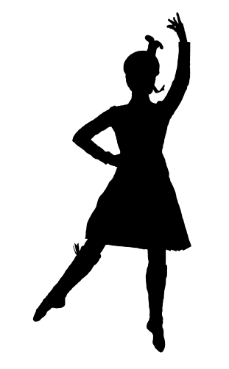 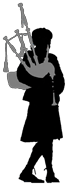 110 TH AN N U AL C H AM PI O N S H I PSSolo Piping & Highland and National Dancing CompetitionsQueens Birthday Weekend4th – 5th June 2022Otago Boys High SchoolSPONSORSHIP FORMAn Invitation to Supports, Friends, Parents, & Teachers to sponsor an event, in whole or part, at Queens Birthday weekend.  Your favourable response to this invitation is appreciated.  All sponsorships will be acknowledged in the Programme.Please complete this form and post toThe SecretaryPiping and Dancing Otago CentrePO Box 4041DUNEDIN 9046 Or scan and email to piping@otagocentre.org.nzOr use the online form: https://tinyurl.com/qb2022sponsorsPayment by Direct Credit to P&D Account: 030903 0388202 00Please include your Surname, Sponsorship Name and the word “Sponsor”.Full Name (or Sponsor’s Name if different)Address: 	Email:  	Telephone Number:  	I have marked the event(s) I wish to sponsor on the 2nd page of this form.Alternatively, I wish to make a general donation of $  __________ and/or donate to the Piping and Dancing Jubilee Foundation ** $ ______________Indicate if you would like to receive a complimentary copy of the Queens Birthday Programme Signed:   		If the event you have nominated for sponsorship has already been allocated, we reserve the right to allocate your sponsorship to another event.  An early response will help ensure the event you have nominated will be allocated to you.**  The Foundation provides funds to help young Otago pipers and dancers further their tuition in their chosen art.Solo Piping FormEventChampionshipSponsorship
CostTick to
SponsorOpen Open Open Open Dunedin Gold Medal PiobaireachdSouth Island$1000Hornpipe & JigSouth Island$4102/4 MarchSouth Island$410Strathspey & ReelSouth Island$410Special EventsOtago Centre Qualifying March Strathspey & Reel$195Otago Centre Premier March Strathspey & Reel$575B GradeB GradeB GradeB GradeDunedin Silver Medal PiobaireachdOtago$345Hornpipe & Jig$902/4 March$90Strathspey & ReelOtago$1256/8 March$90C GradeC GradeC GradeC GradePiobaireachdOtago$120Strathspey & Reel$60Hornpipe & Jig$602/4 MarchOtago$906/8 March$60D GradeD GradeD GradeD Grade2/4 March$40Strathspey & ReelOtago$556/8 March$40Piobaireachd$80Novice 2/4 March$40Under 21 YearsUnder 21 YearsUnder 21 YearsUnder 21 Years2/4 MarchOtago$120Hornpipe & JigNew Zealand$350Under 16 yearsUnder 16 yearsUnder 16 yearsUnder 16 years2/4 March$40